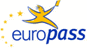                   Locul de munca	             Universitatea ”Lucian Blaga” din Sibiu               Postul de munca  	          Profesor           Pagini Web        http://www.researcherid.com/rid/N-3054-2018         https://scholar.google.ro/citations?user=acERyOkAAAAJ&hl=ro    				        https://sites.google.com/a/ulbsibiu.ro/danut-dumitrascu         https://www.scopus.com/authid/detail.uri?authorId=57162750400Sibiu, 23.09.2020				  Prof.univ.dr.ec.ing. Dănuţ Dumitru DUMITRAŞCU              Curriculum vitaeEuropass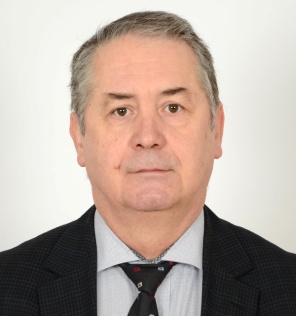 Informaţii personaleNume, prenumeDUMITRAŞCU Dănuţ DumitruAdresă22 A, str.Călţun, 550298 Sibiu, RomaniaTelefon0269 - 218153Fax0269 - 218153E-maildan.dumitrascu@ulbsibiu.roCetăţeniaromânăData naşteriiSex13.03.1961Masculinhttp://orcid.org/0000-0001-9995-9630 Experienţa profesională• Perioada1990-prezentDirector de Departament (2011-prezent)Şef Catedră Inginerie Economică (2008 – 2011)Conducător de doctorat în domeniul Management (2007-prezent)Profesor univ. (2006-prezent)Conferenţiar  (2004-2006) şef lucrări (1997-2004)asistent univ. (1990-1997)• activităţi şi responsabilităţi principaleManagementul Departamentului Inginerie Industrială şi ManagementDezvoltarea specializarii Inginerie economică în domeniul mecanic, Master Managementul proiectelor europene, Master Managementul afacerilor industrialeConducător de doctorat în domeniul ManagementÎndrumător proiecte de diplomă şi lucrări de disertaţiePredare cursuri şi aplicaţii la disciplinele: Managementul Proiectului, Managementul Producţiei şi Serviciilor, Antreprenoriat, Dezvoltarea Afacerilor, Studii tehnico-economice pentru proiecteCercetare în domeniul Inginerie şi Management şi domenii adiacenteMembru în Consiliul Facultăţii de Inginerie, ULB Sibiu• Numele şi adresa angajatoruluiUniversitatea „Lucian Blaga” din Sibiu, Bd.Victoriei nr.10 Sibiu, Facultatea de Inginerie • Tipul activităţii sau sectorul de activitateÎnvăţământ superior• Perioada 1997-prezent• Funcţia sau postul ocupatAdministrator• Principalele activităţi şi responsabilităţiManagementul firmei, Consultanţă în afaceri şi management, Întocmire proiecte şi studii de fezabilitate, planuri de afaceri, cereri de finanţare, studii de piaţă, formare profesională• Numele şi adresa angajatoruluiSC Danco Prod srl, str.Călţun 22A, Sibiu• Tipul activităţii sau sectorului de activitateConsultanţă în afaceri şi management, formare profesională2014-2015Expert simularea activitatii firmeipredare curs si activitati aplicative de simulare a activitatii firmelor, în cadrul proiectului POSDRU/160/2.1/S/138113 - SIMPRACT - Tranziția de la școală la viața activă prin practică și crearea de întreprinderi simulate",Universitatea „Lucian Blaga” din Sibiu, Bd. Victorie nr.10, SibiuEducatie, formare2015formatorpredare curs antreprenor în economia socială, curs managementul proiectului, în cadrul proiectului POSDRU/144/6.3/S/130106 cu titlul "A.C.I.P- Asigurarea egalitatii de sanse pe piata muncii, pentru femeile din regiunile de dezvoltare  Bucuresti-Ilfov, Centru si Nord Est prin Calificare, Initiere si Perfectionare",Universitatea „Lucian Blaga” din Sibiu, Bd. Victorie nr.10, SibiuEducatie, formare2015formatorpredare curs managementul proiectului, în cadrul proiectului POSDRU/144/6.3/S/130106 „PECAFROM – Promovarea egalității de șanse în cariera universitară și academică pentru femeile din România“ POSDRU/144/6.3/S/127928”" Universitatea „Lucian Blaga” din Sibiu, Bd. Victoriei nr.10, SibiuEducatie, formare• Perioada 2005-2008• Funcţia sau postul ocupatConsultant, manager de proiect• Principalele activităţi şi responsabilităţiImplementare proiect Phare, Consultanţă în management• Numele şi adresa angajatoruluiPrimăria Cisnădie, Piaţa Revoluţiei nr.1, Cisnădie, Jud.Sibiu• Tipul activităţii sau sectorului de activitateAdministraţie publică Locală• Perioada1986-1990• Funcţia sau postul ocupatInginer, cadru didactic• Principalele activităţi şi responsabilităţiUrmărire producţie, Proiectare, Predare cursuri de specialitate• Numele şi adresa angajatoruluiÎntreprinderea Mecanică Mârşa, Liceul Industrial Mârşa, jud. Sibiu• Tipul activităţii sau sectorului de activitateIndustrie constructoare de maşini, învăţământ de specialitateEducaţie şi formare• Perioada 1998-2003• Calificarea / diploma obţinutăDoctor în management• Domenii principale studiate / competenţe dobânditeStudii doctorale în Economie, domeniul Management• Numele şi tipul instituţiei de învăţământ / furnizorului de formareUniversitatea „Lucian Blaga” din Sibiu – învăţământ doctoral• Perioada 1981-1986• Calificarea / diploma obţinutăInginer• Domenii principale studiate / competenţe dobânditeInginerie mecanică, construcţii de maşini• Numele şi tipul instituţiei de învăţământ / furnizorului de formareInstitutul Politehnic Cluj Napoca, Secţia Tehnologia Construcţiilor de maşini Sibiu - învăţământ universitar• Perioada 1976-1980• Calificarea / diploma obţinutăAbsolvent de liceu, bacalaureat• Domenii principale studiate / competenţe dobânditeMatematică - fizică• Numele şi tipul instituţiei de învăţământ / furnizorului de formareLiceul Gh. Lazăr din Sibiu – învăţământ liceal• Perioada 2010• Calificarea / diploma obţinutăExpert achizitii publice - acreditare CNFPA• Domenii principale studiate / competenţe dobânditeManagementul achizitiilor• Numele şi tipul instituţiei de învăţământ / furnizorului de formareSC SVASTA CONSULTING - formare profesională• Perioada 2010• Calificarea / diploma obţinutăExpert accesare fonduri europene - acreditare CNFPA• Domenii principale studiate / competenţe dobânditeAccesare fonduri europene• Numele şi tipul instituţiei de învăţământ / furnizorului de formareAsociatia pentru Excelenta in Educatie Europa• Perioada 2009• Calificarea / diploma obţinutăFormator -  acreditare CNFPA• Domenii principale studiate / competenţe dobânditeFormare profesională a adulţilorActivităţi educaţionale• Numele şi tipul instituţiei de învăţământ / furnizorului de formareSC REDIS CONSULT – formare profesională• Perioada 2009• Calificarea / diploma obţinutăManager de proiect - acreditare CNFPA• Domenii principale studiate / competenţe dobânditeManagementul proiectelor, proiecte cu finanţare europeană• Numele şi tipul instituţiei de învăţământ / furnizorului de formareSC SVASTA  CONSULTING - formare profesională• Perioada 2000• Calificarea / diploma obţinutăFormator pentru întreprinderi simulate• Domenii principale studiate / competenţe dobânditeSimularea activităţii administrative a firmelor• Numele şi tipul instituţiei de învăţământ / furnizorului de formareSimulimpreza Ferrara, Italia – cursuri de formare profesională• Perioada ian.1998 - aug.1998• Calificarea / diploma obţinutăSpecializare în domeniul management• Domenii principale studiate / competenţe dobânditeManagement operaţional, Comportament organizaţional, Politici şi strategii în companii, Management strategic, Management general, Bani şi Bănci• Numele şi tipul instituţiei de învăţământ / furnizorului de formareUniversitatea din Columbia – Missouri, SUA, College of Business and Public Administration – învăţământ postuniversitarAptitudini şi competenţepersonaleLimba maternăRomânăLimbi străine cunoscuteAutoevaluareÎnţelegereÎnţelegereÎnţelegereÎnţelegereVorbireVorbireVorbireVorbireScriereScriereNivel european (*)AscultareAscultareCitireCitireParticipare la conversaţieParticipare la conversaţieDiscurs oralDiscurs oralExprimare scrisăExprimare scrisăLimba englezăB2Utilizator independentB2Utilizator independentB1Utilizator independentB1Utilizator independentB1Utilizator independentLimba germanăA2Nivel elementarA2Nivel elementarA2Nivel elementarA2Nivel elementarA2Nivel elementarLimba francezăB1Utilizator independentB1Utilizator independentB1Utilizator independentB1Utilizator independentB2Utilizator independentAptitudini şi competenţesocialeAptitudini de muncă în echipă – participare în proiecte şi contracte de cercetare dezvoltareAptitudini de comunicare – activitate de predare şi îndrumare studenţi şi doctoranzi, consultanţăAptitudini şi competenţeorganizatoriceManagement educaţional – aptitudini dobândite prin activitatea la locul de muncă, gestionarea şi dezvoltarea de specializări universitare şi master, şcoală doctorală în domeniul management.Managementul firmei – aptitudini dobândite prin studii şi experienţă în administrare firmă  de consultanţă în afaceri şi management Management de proiecte – aptitudini dobândite prin studii şi experienţă de manager pe proiecte de cercetare dezvoltare, proiecte de afaceri, proiecte cu finanţare europeană, gestionare bugete de proiectAptitudini şi competenţeTehniceUtilizare calculator – competenţă dobândită prin activitatea didactică şi de cercetareProiectare tehnică – competenţă dobândită prin studii şi experienţăAPTITUDINI ŞI COMPETENŢE ARTISTICEDesen, muzicăAlte aptitudini şi competenţeCercetător ştiinţific, elaborator de cărţi şi lucrări ştiinţifice: 26 cărţi (lucrări didactice, capitole in carți) publicate, 160 lucrări ştiinţifice din care 4 în reviste ISI cu factor de impact, 41 în proceedinguri ale conferintelor internationale indexate ISI Web of Knowledge, 71 în reviste de specialitate de circulaţie internaţională (indexate în baze de date internaţionale 42, în volumele unor manifestări naţionale sau reviste recunoscute CNCSIS.Experienţă pe proiecte: participare la 39 contracte de cercetare-dezvoltare, formare, naţionale şi internaţionale din care 12 ca manager proiect sau responsabil zonal, în domeniul formării profesionale, management, managementul mediului, marketing şi transfer tehnologic, cercetare-dezvoltare; 34 participări la alte contracte şi studii din care 20 ca manager de proiect.îndrumător ştiinţific de doctorat în domeniul management (14 absolventi de studii doctorale, 10 doctoranzi in stagiu), îndrumător în elaborarea lucrărilor  de disertaţie şi licenţă, îndrumător cercuri studenţeşti: Managementul proiectelor europene (2003-prezent). Dezvoltarea afacerilor (2001- prezent)formator în managementul proiectelor, antreprenoriat, antreprenoriat social, fonduri structurale, administrarea firmelor, firme simulate, dobândită în proiecte europene cu specific de formare a adulţilor, precum şi prin predare de cursuri universitare „Antreprenoriat”, ”Dezvoltarea afacerilor”, „Managementul proiectelor”, „Studii, analize şi prognoze pentru proiecte” , Managementul producției și serviciilor” etc.recenzor ştiinţific în domeniile : managementul producţiei, managementul transportului, managementul proiectului;membru în comitete ştiinţifice ale conferinţelor naţionale şi internaţionale;Membru al Centrului de Cercetări în Domeniul Calităţii de la Universitatea “Lucian Blaga” din SibiuEvaluator ARACIS, Secretar general - Societatea Academică de Management din România (SAMRO), Membru în Asociaţia managerilor şi inginerilor economişti din România (AMIER), Membru în Asociaţia Generală a Inginerilor din România (AGIR)Competențe dobândite prin programe de mobilitate ERASMUS STAFF TRAINING AND TEACHING MOBILITIES in: ,Spania – 2018, 2019, Rep.Moldova – 2019, China – 2018, 2016, SUA – 2017, Italia – 2017, 2015, Cambodia – 2017, Portugalia – 2014.Permis de conducerePermis auto categoria BInformaţii suplimentareReferinţe: Prof.univ.dr.ing. Ioan Bondrea – Rector Universitatea „Lucian Blaga” din SibiuAnexeLista de lucrări şi proiecte